Drogie sówki i Rodzice! Oto propozycja zajęć na dziś:Wycieczka do zoo” – rozmowa na temat wiersza Bożeny Formy.Do ZOO dzisiaj wyruszamy,
skromny bagaż zabieramy.
Każdy niesie plecak mały,
a w nim ekwipunek cały.

Pelerynę, z daszkiem czapkę
mały soczek i kanapkę.
Jest aparat, zatem dzisiaj
będzie zdjęcie obok misia.

Już bilety są kupione
więc ruszamy w prawą stronę.
Pełno krzewów dookoła,
nagle dziwny głos nas woła.

Spoglądamy, a przed nami
basen z małymi fokami.
Szybkie, zwinne, wciąż nurkują,
różne sztuczki pokazują.

Zaraz obok jest żyrafa.
A z nią mama oraz tata.
Długie szyje wyciągają,
z góry na nas spoglądają.

Tuż za nimi niedźwiedź biały
zanurzony w wodzie cały.
Słońce daje się we znaki,
upał jest nie byle jaki.

Trochę z boku wielka skała,
a tam lwia rodzina cała.
Lew w półcieniu jak głaz leży
bacznie wszystkich wzrokiem mierzy.

Na polanie wielkie słonie.
Ktoś wyciąga do nich dłonie.
Tak nie wolno! Zapamiętaj!
Wszak to dzikie są zwierzęta.

Są flamingi i bociany,
barwne kaczki, pelikany.
Jastrząb, orzeł, oraz sępy,
każdy z nich ma dziób zagięty.

Koło klatki z niedźwiedziami
pełno dzieci z rodzicami.
Misie pięknie się kłaniają,
śmiesznie głowy przechylają.

Była także pani zebra
lecz przed chwilą gdzieś pobiegła.
Widać Emu, piękne lamy
i gazele jak z reklamy.

Oto tygrys w pręgi cały
łowczy z niego doskonały.
Wspominając dawne życie
o wolności marzy skrycie.

Pora kończyć tę wyprawę,
chociaż wszystko tu ciekawe.
Chętnie kiedyś powrócimy
resztę zwierząt zobaczymy.Jakie zwierzęta były wymienione w wierszu?Jakiego zwierzęcia dzieci nie zobaczyły, bo gdzieś pobiegło?Jakie ptaki widziały dzieci?Dlaczego zamyka się zwierzęta w ogrodach zoologicznych?W jaki sposób możemy pomóc zwierzętom w ogrodach zoologicznych?Na jaką głoskę zaczyna się wyraz „zebra”? Poznajemy „Z” i „z”. Wyszukiwanie przedmiotów na głoskę „z” w domu  lub podawanie rzeczy na tę głoskę przez dziecko.„Czy jest tu głoska „z”? Dorosły powoli czyta słowa zaś dziecko gdy usłyszy głoskę „z” podnosi rękę. Słowa: zegar, ławka, zupa, rower, ząb, łobuz, zarazki, Zbyszek, potrawa, obrazek. W razie potrzeby można powtórzyć słowo, jeśli dziecko nie usłyszało. Dodatkowo można zadać pytanie gdzie jest ta głoska: na początku/ w środku/ na końcu wyrazu?Spróbuj przeczytać z pomocą rodzica wyrazy z tabelki. Podziel je na sylaby a potem na głoski. Policz sylaby i głoski w każdym wyrazie.Przyjrzyj się jak wyglądają litery drukowane i pisane. Z pomocą rodzica spróbuj napisać litery zarówno drukowane jak i pisane - korzystając z wzoru powyżej. Spróbuj napisać je w liniaturze – spójrz jak pisze ją rodzic 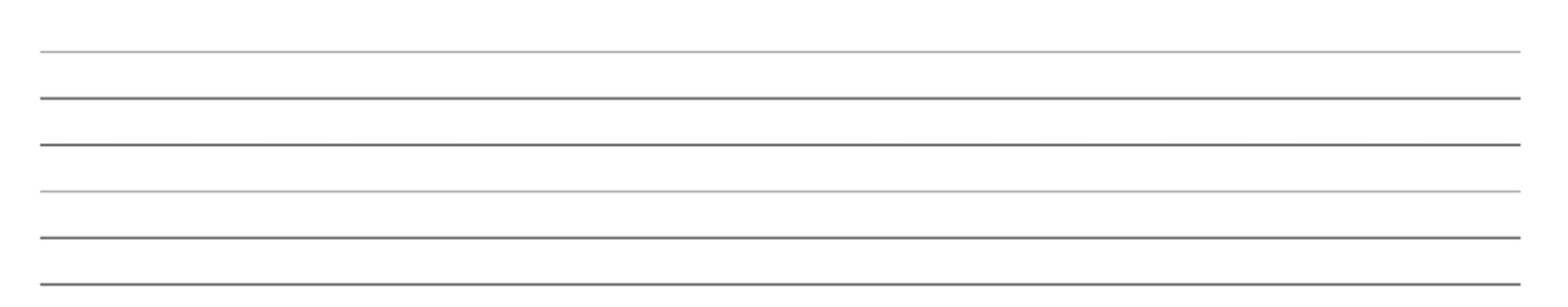 Wybierz się na wycieczkę do zoo i wykonaj wybrane ćwiczenia (od 1 do 8).https://youtu.be/2BQCcIjudZ8?t=54Potrzebne będą: mata (dywan), książka, piłka, hula hop (jeśli nie ma, to coś z czego można ułożyć okrąg np. rajtuzy ) kartka papieru.Sześciolatki: Wykonaj ćwiczenia w Kartach Pracy 17 i Piszę i Liczę 70.Pięciolatki: zrób szlaczki i ćwiczenia w Kartach Pracy 4 z literą ‘Z’zebraZenekZ z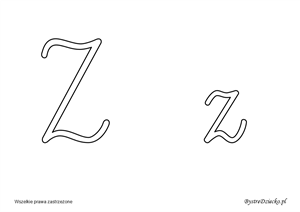 